भाकृअनुप-राष्‍ट्रीय प्राकृतिक रेशा अभियांत्रिकी एवं प्रौद्योगिकी संस्‍थान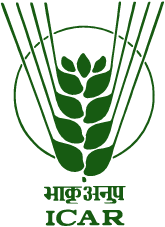 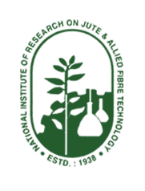 ICAR-NATIONAL INSTITUTE OF NATURAL FIBRE ENGINEERING AND TECHNOLOGY 12, रीजेंट पार्क, कोलकाता – 700 040, 12, Regent Park, Kolkata - 700 040.: +91-33-2471-4812;: +91-33-2471-2583;:director.nirjaft@icar.gov.in; nirjaft.scu@gmail.com: www.nirjaft.res.inApplication for permission to act as an external examiner/ expert/ moderator etc.Name of the applicant		:Examination				:Duration of examination		: From ……………………………… to ………………………………University/ Board/ Institute	:Date									SignatureN.B. A copy of the invitation letter should be enclosed.The application should be sent at least 7 days before the date of examination.